Hilda Rojas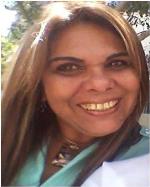 http://hildarojas3018.MiCVweb.comObjetivo ProfesionalComo objetivo principal me gustaría trabajar en su prestigiosa Empresa con la finalidad de adquirir conocimientos en el área, trabajar en equipo y compartir ideas y conocimientos es mi fortaleza. Busco una oportunidad de empleo para alguna vacante en el área de Ingeniería, Atención al publico, Manejo de personal. ExperienciaSigo, SA  2/2018-1/2019Comercial (Atención al cliente) Administrativo1 Dpto 3 (Buenos Aires) Atención al publico, manejo de personal, recepción de llamadas y atención a  proveedores, control de mercancía.Ministerio de Transporte Terrestre 4/1988-10/2017Ingeniería y Arquitectura (Ingenieros - Técnicos) IngenieraCaracas VenezuelaDurante mi tiempo en el Ministerio ejercí tareas de inspección de obras civiles, manejo de personal, coordinación de obras, jefe de obras, supervisor de obras para dar cumplimiento a las normas,  especificaciones del proyecto, Vittal 0/0-0/0Comercial (Comercial - Ventas) IngenieraAsesor Comercial   encargada en  de ventas ofreciendo el producto de Área ProtegidaCaracas VenezuelaFormaciónIngeniero Civil 4/1984Ingeniero Superior. Ingeniería Universidad Santa Maria. CaracasHABILIDADES/CAPACIDADESFormación ComplementariaInspeccion de Obras Civiles Conocimientos amplios sobre como inspeccionar las obras, características, Normas, especificaciones. Ingeniería Colegio de Ingenieros de VenezuelaMotivación y Efectividad Personal Conocimientos básicos de relaciones interpersonales, manejo de personal, motivación  y  deseos de superación, manejo de  creatividad para tener exito en la vida diaria y dar cumplimiento a nuestros objetivos. . Recursos Humanos Ministerio de Transporte TerrestreIdiomas InglésNivel Intermedio InformáticaInformación adicional